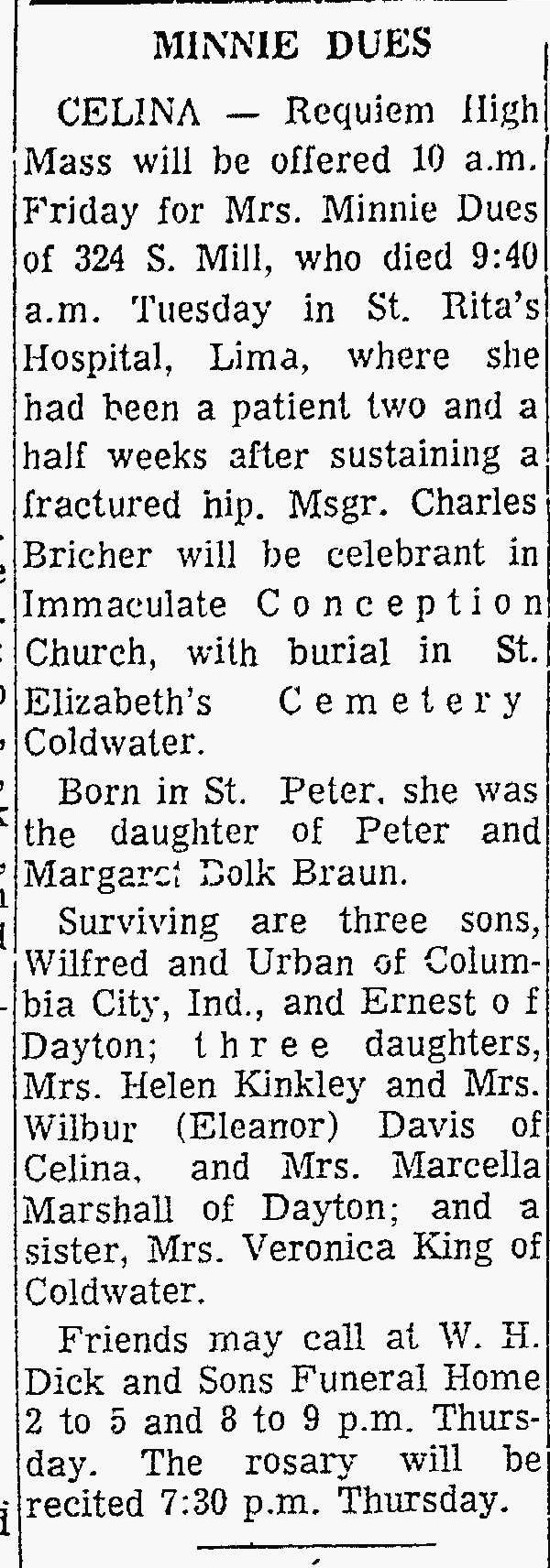 Philomena Braun Dues, half-sister of John M. BraunThe Lima News26 Jun 1969